В городе Анадыре установлены контейнеры для раздельного сбора мусора!В рамках национального проекта «Экология» федерального проекта «Комплексная система обращения с твердыми коммунальными отходами», Чукотскому автономному округу была предоставлена субсидия из федерального бюджета на закупку контейнеров для раздельного накопления отходов согласно Распоряжению Правительства Российской Федерации от 1 октября 2021 года № 2759-р. В связи с чем, регионом были приобретены 18 контейнеров для раздельного сбора мусора и направлены в г. Анадырь: желтые контейнеры – для сбора отходов «пластика», куда помещаются пластиковые бутылки из-под воды, молока, йогуртов и других напитков, флаконы для косметики и шампуней и красные контейнеры – для сбора отходов «металл», куда нужно выбрасывать алюминиевые (жестяные) банки, например, из-под пива. Контейнерные баки размещены по следующим адресам:- ул. Отке, д.5 – 2 шт. (1 - желтый, 1 – красный);- ул. Отке, д. 46 – 2 шт. (1 - желтый, 1 – красный);- ул. Ленина, д. 42 – 2 шт. (1 - желтый, 1 – красный);- ул. Строителей, д. 16 – 2 шт. (1 - желтый, 1 – красный);- ул. Энергетиков, д. 3 – 2 шт. (1 - желтый, 1 – красный);- ул. Беринга, д. 11 – 2 шт. (1 - желтый, 1 – красный);- ул. Беринга, д. 16 – 2 шт. (1 - желтый, 1 – красный);- ул. Полярная, д. 12 – 2 шт. (1 - желтый, 1 – красный);- ул. Колхозная, д. 1 – 2 шт. (1 - желтый, 1 – красный).За красными и желтыми баками приезжает отдельный транспорт, отходы из них не смешиваются. После чего, отдельно собранные фракции накапливаются на площадке у регионального оператора ООО «Анадырская транспортная компания» и в период навигации планируется направить для последующей переработки в Приморский край.В нашем регионе пока еще не распространен раздельный сбор мусора и пластик просто отправляется на свалку, но очень важно, чтобы жители города правильно разделяли отходы, так как затем из вторично собранного пластика получается множество интересных и полезных вещей, в том числе одежда, игрушки, мебель.В дальнейшем планируется оснащение контейнеров для раздельного сбора отходов в районных центрах городского округа Певек, Билибинского муниципального района, городского округа Эгвекинот.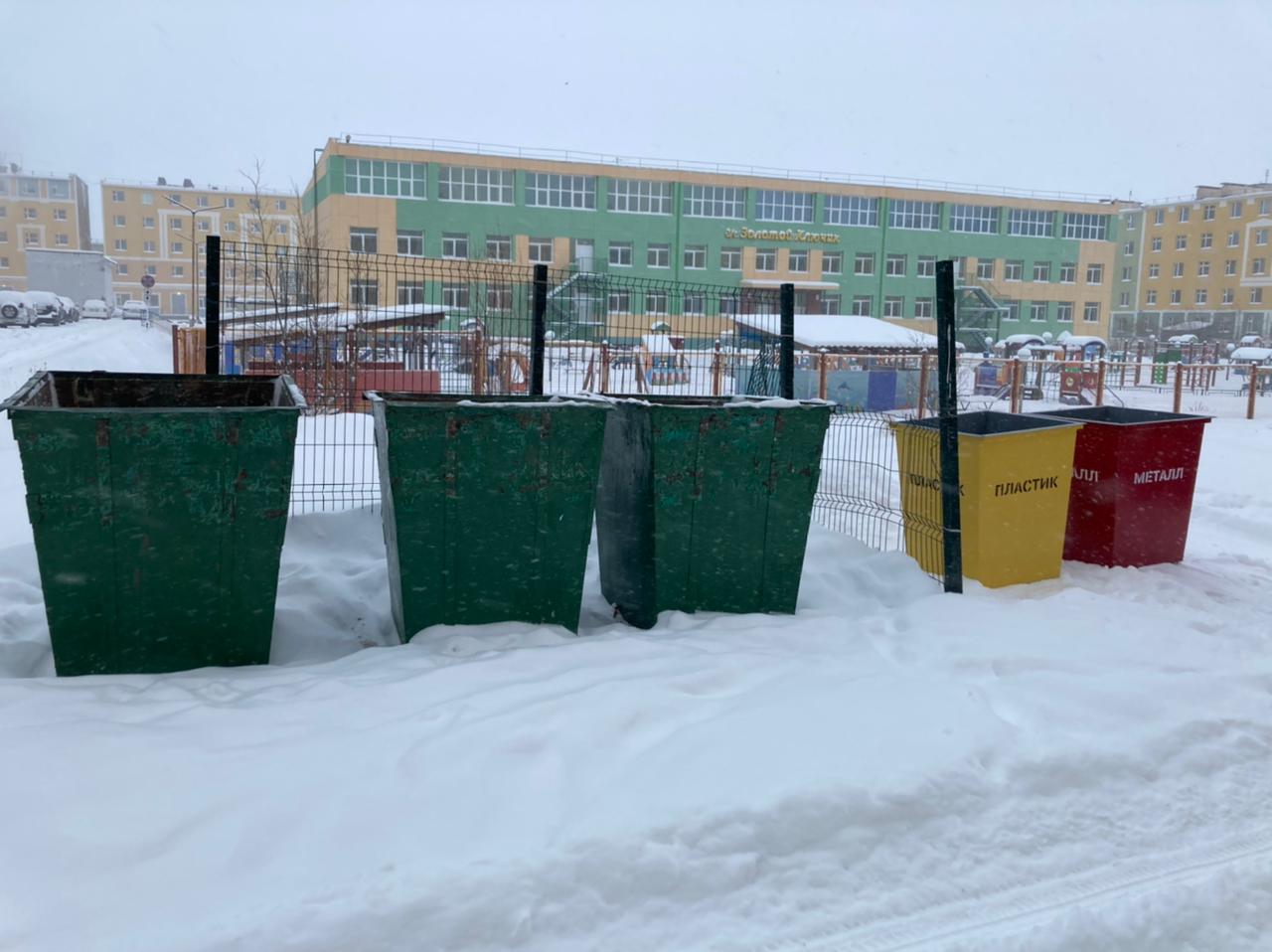 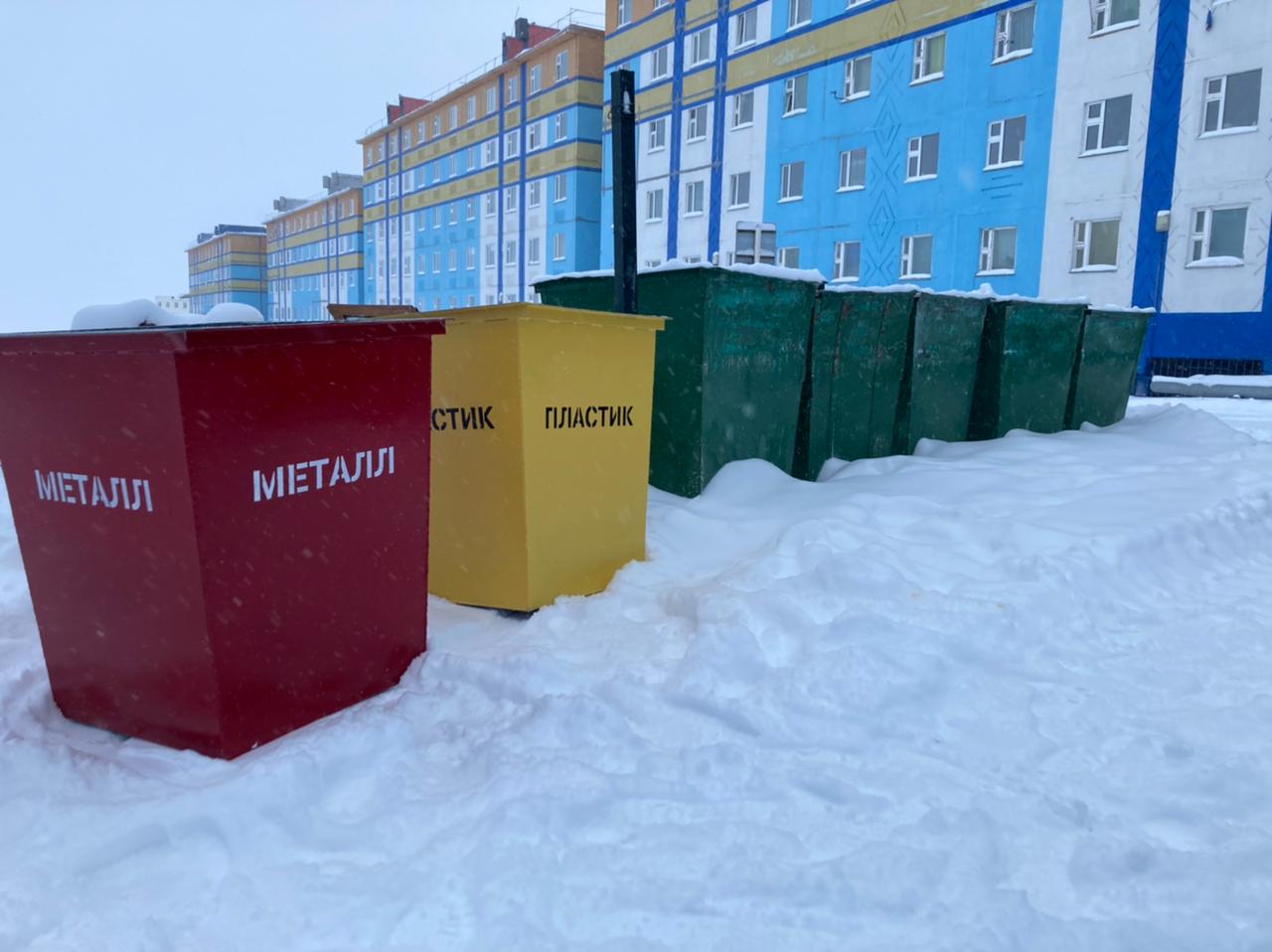 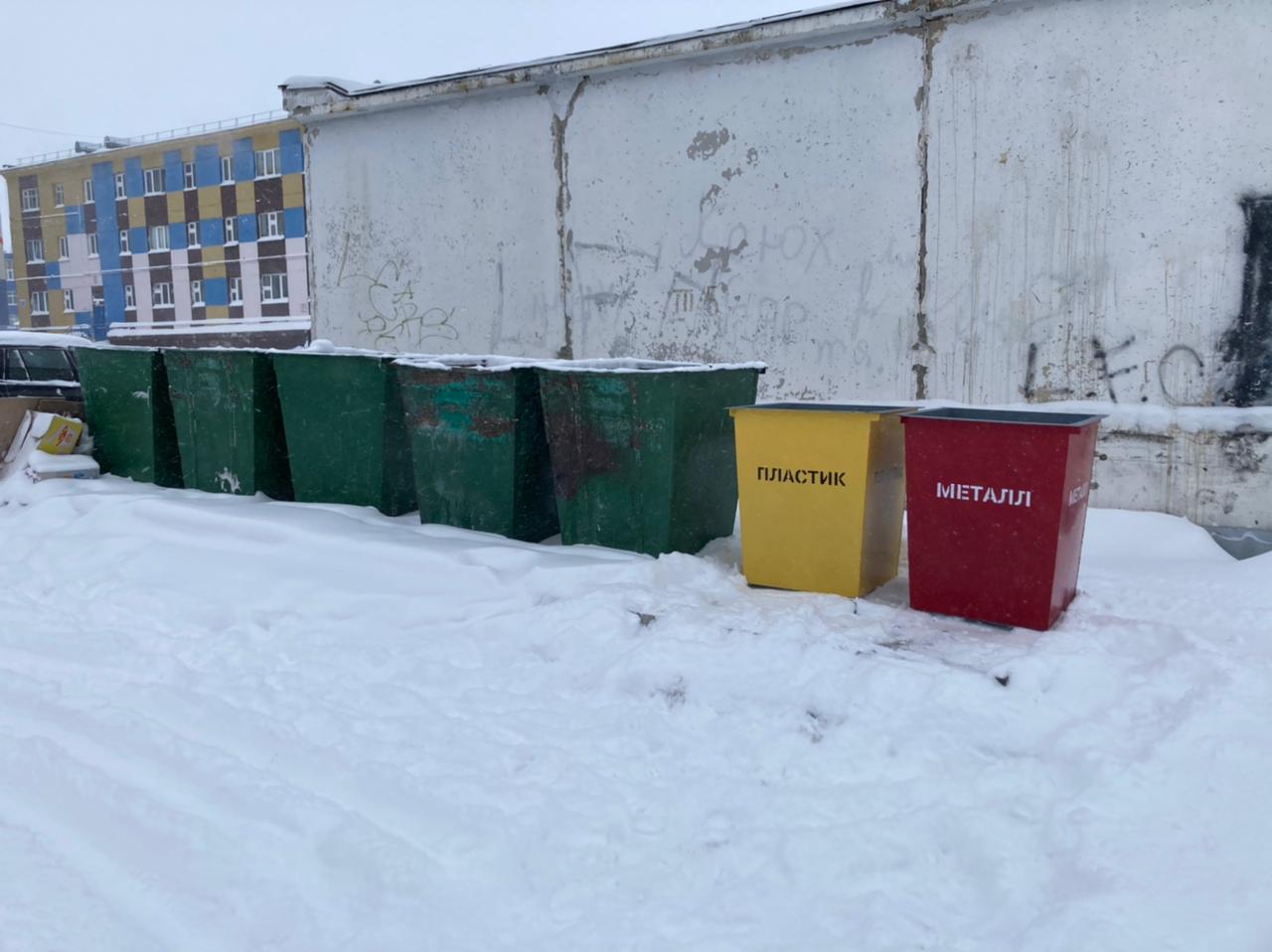 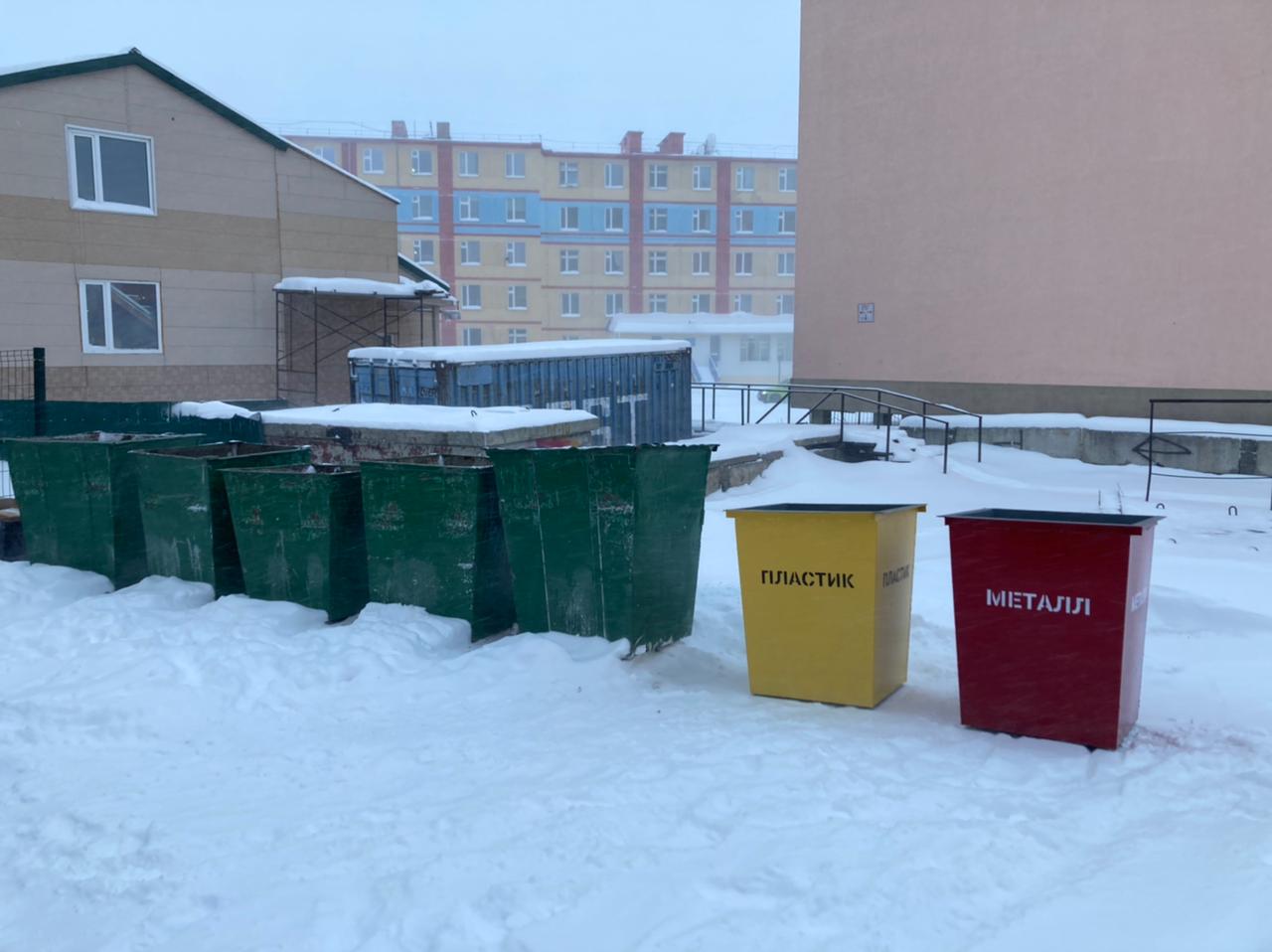 